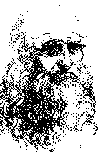 SREDNJA ŠKOLA - SCUOLA MEDIA SUPERIORE“Leonardo da Vinci”Školski brijeg 1 	52460	Buje	Hrvatska	Colle delle scuole 1			Buie	Croazia	(++385)  052  772 233	Fax:  (++385)  052  772 429MB  03903150		OIB 07225004745BILJEŠKE                             UZ FINANCIJSKE IZVJEŠTAJE ZA 2019. GODINUBilješke uz BilancuAOP-005=353 PR-RASNematerijalna imovina povećana tijekom 2019. za dodatna ulaganja na nefinancijsku imovinu –vodovodni dop.rekonstr.građevine IŽ-skupnina 41AOP-015=065,361 PR-RAS  Nabava  računala , dotacija Grad Buje i Novigrad,                             7.762        “         “, projektora,klime uređaja - vlastita sredstva                18.050                                                                                                                                           25.812AOP-031=065,133,374, PR-RASNabava knjiga-ŽI                                                                                 3.000     “           “     MZO                                                                            3.261                                                                                                              6.261AOP-021=367 PR-RASNabava  projektora – vlastita sredstva                                                  3.825AOP-064Financijska imovina, razlog većeg odstupanja salda novca na računu u odnosu na prethodnu godinu, razlog metodološki manjak u 2019. Sredstva doznaćena u siječnju 2020. IŽAOP-080Potraživanje za BO AOP-174                                  			   5.070                                                           AOP-140 i 240=409 PR-RASPotraživanje  za: zakup prostora 	                                                                894	                            Projekt Shema školskog voća i                                             2.102                            Upravne i administrativne pristojbe                                        420                                                                                                                          3.416                                		      AOP-158  =  637 PR-RASPretplate   stručna literatura  AOP-159                                                                         2.089Evidentirani su kontinuirani rashodi za 12/ 2018g. na rashode budućih razdoblja sukladno čl.39. Pravilnika o proračunskom računovodstvu. Plaća + kvota nezapošljavanja 12/2018.,+ 12/18.pomoćnici u nastavi MOZAIK 3 AOP-161	436.736                                                                                                                                                                                                                                     438.825                                                                     	                                                                                                                                                      AOP-232Za primljenih 10.762 kuna  kapitalnih pomoći i donacija (kto 6362,6632,6712)za nabavu i doniranu dugotrajnu nefinancijsku imovinu, te za dodatna ulaganja u  nefinancijsku imovinu, provedena je korekcija rezultata sukladno čl.82. Pravilnika o proračunskom računovodstvu i računskom planu i čl. 70. Zakona o proračunu. Korekcijom je smanjen višak  prihoda poslovanja, ali također je smanjen i  manjak prihoda od nefinancijske imovine.                   Stanje na dan 31.12.2019.            PR-RAS    Kapitalni prijenos      BILANCAAOP-236Preostali iznos manjka prihoda od nefinancijske imovine će se pokriti nakon donošenja odluke o raspodjeli rezultata, jer su prihodi od obavljanja usluga iskorišteni za nabavu dugotrajne nefinan.imovine.Bilješke uz PR-RAS AOP-050Tekuće pomoći talijanske vlade TU-UI   za školska sportska natjecanja, stručne ekskurzije  dio  AOP-161,175                                                                               AOP-066Povećan broj pomoćnika u nastavi na projektu MOZAIK 3, te pristigla sredstva za provedbu Školske sheme, koja se financira potporom Evropske unije.AOP-105 Uplate učenika –osiguranje AOP 192,posj.kult-javnim ustanovama,izlete koja org.Školska ustanova prema pravilniku (NN87/14,85/15)AOP-175				         AOP-123  =55.567Posredovanje pri zap.srednj.učenika,zakupnina,                                                    47.817Tekuće  donacije za Maturalnu zabavu                                                                    7.750AOP-161Naknada troškova zaposlenima se povećala u odnosu na 2018.(index 114,10). Povećani su  izdaci za dolazak na posao i za naknade za sl.putovanja i str.usavršavanja.AOP-174Povećani su za usluge su  (index 148,60) i to najviše za usluge tekućeg i investicijonog održavanja, nak.troš.osobama izvan RO, zdravstven, komunalne, računalne i ostale usluge, istovremeno  povećane su usluge telefona i prijevoza, usluge promidžbe , zakupa  ( najam  2 fotokopirna aparata OptiPrint), intelektualne usluge (ugovori odjelu za 3 pomoćnika u nastavi –IŽ).AOP-253Osiguranje marende socijalno ugroženom učeniku naše škole .AOP 286 i 409 = BILANCA AOP 140 i 240AOP 354=BILANCA 015,021AOP 393=BILANCA 010AOP 637 = BILANCA AOP  158                                        AOP 404 = RAS-funkcijski AOP 110Bilješke uz OBVEZEAOP 036 AOP37 i AOP 090=BILANCA AOP 163-obveze za BO na teret HZZO                             		         501.00                                                           -plaće za 12/19. + pomoćnik u nastavi 	                                431.590-računi                                           				          29.718                  UKUPNO:	                          		         461.809AOP O99Obveze za rashode poslovanja u iznosu od 461.809  kuna odnose se na:-231 obveze za zaposlene u iznosu od 441.129. kn - plaća 12/2019. isplaćena 10.01.20-232 obveze za materijalne rashode od     29.718. kn –dospijeće do kraja siječnja 2020.god.                                 Naknada za bolovanje na teret HZZO-a dospijeva kad HZZO izvrši refundaciju sredstava u državni proračun, o čemu nam nadležno ministarstvo dostavlja Uputu o zatvaranju potraživanja od HZZO-aBuje, 17.02.2020.Osoba za kontaktiranje: Rafaela Celega 052/772-233                                                                                                         Odgovorna osoba                                                                                                        _________________                                                                                                               Irena Penkoza razdoblje: 1. siječanj 2019.   –   31. prosinac 2019.za razdoblje: 1. siječanj 2019.   –   31. prosinac 2019.za razdoblje: 1. siječanj 2019.   –   31. prosinac 2019.za razdoblje: 1. siječanj 2019.   –   31. prosinac 2019.za razdoblje: 1. siječanj 2019.   –   31. prosinac 2019.za razdoblje: 1. siječanj 2019.   –   31. prosinac 2019.za razdoblje: 1. siječanj 2019.   –   31. prosinac 2019.za razdoblje: 1. siječanj 2019.   –   31. prosinac 2019.za razdoblje: 1. siječanj 2019.   –   31. prosinac 2019.za razdoblje: 1. siječanj 2019.   –   31. prosinac 2019.za razdoblje: 1. siječanj 2019.   –   31. prosinac 2019.za razdoblje: 1. siječanj 2019.   –   31. prosinac 2019.Broj RKP-a:170972019-12Matični broj:03903150OIB 07225004745ntrolni broj izvještajantrolni broj izvještajaNaziv obveznika:TSŠ-SMSI LEONARDO DA VINCITSŠ-SMSI LEONARDO DA VINCITSŠ-SMSI LEONARDO DA VINCITSŠ-SMSI LEONARDO DA VINCITSŠ-SMSI LEONARDO DA VINCITSŠ-SMSI LEONARDO DA VINCITSŠ-SMSI LEONARDO DA VINCITSŠ-SMSI LEONARDO DA VINCITSŠ-SMSI LEONARDO DA VINCI1.1.2015Pošta i mjesto:52460BUJEBUJEBUJEBUJEBUJE21.12.2015Ulica i kućni broj:ŠKOLSKI BRIJEG 1ŠKOLSKI BRIJEG 1ŠKOLSKI BRIJEG 1ŠKOLSKI BRIJEG 1ŠKOLSKI BRIJEG 1ŠKOLSKI BRIJEG 1IB:07225004745Razina:31Šifra djelatnosti:8532Razdjel:000Šifra grada/opć.:4292211Višak prihoda poslovanja158.720-37.950120.77092212Višak prihoda od nefin.imov.00092213Višak primitaka od finan.imov00092211 Manjak prihoda poslovnja00092222Manjak prihoda od nefin.imov.-37.950+37.950092223Manjak primitaka od finan.imov.000